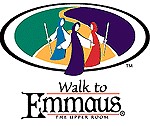 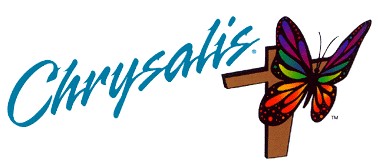 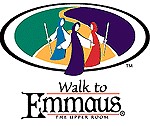 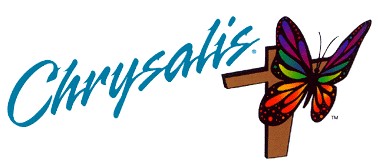 Greater Uvalde Emmaus CommunityLAY TEAM SERVICE FORM ⁫ This is a renewal or update of my information already on file INFORMATION: 	Name: ___________________________________________ Gender: 	⁫ Male  	⁫Female Address: _________________________________________ Telephone: Home: (______)____________________ 	City/State/Zip_____________________________________ 	 	Work: (_______)_____________________ 	_____________________________________ 	 	Cell: (________)_____________________ Email: _______________________________________________________________________________________ I was a pilgrim/butterfly on: 	⁫ Emmaus Walk # ___________ ⁫ Chrysalis Flight/Journey # ___________ 	Birth Date (optional, but required for Chrysalis): _______/_________/_________ 	⁫ Smoker (optional) CHURCH/Fourth Day Community INFORMATION:  Emmaus and Chrysalis is for the development of Christian leaders.  A current and active member in Christian congregations is necessary to the fulfillment of this purpose.  The Fourth Day Community (FDC) and Next Step Community (NSC) exists to provide leadership opportunities through the hosting and support of Emmaus and Chrysalis events. 	Church Home: _______________________________________ 	Denomination: _______________________ Are you active in your Local FDG Emmaus Gatherings? ⁫ yes ⁫ no Fourth Day or Next Step Group: __________________________________________________________________ Reunion/Accountability Group Information  I am willing to travel more than 100 miles for team meetings and the Walk/Flight/Journey ⁫ yes ⁫ no  	How Far: ____________________________________________________________________________ ⁫ Please place me on track to eventually serve as a Walk/Flight/Journey Lay Director. 	Music Team Applicants: ⁫ Singer 	and/or ⁫ Instrument(s): ____________________________________ *Medical Professional only: Occupation: and Title ____________________________________________________ The Team Selection Committee is charged with maintaining a balance of experience on each Emmaus/Chrysalis Team.  Please fill out as completely as possible.   	⁫ Emmaus 	Number_______________ ______ Position: __________________________________________ 	⁫ Chrysalis 	Date _______________________ Talk Given: ________________________________________ 	⁫ Kairos 	Location ____________________ Lay Director: _______________________________________ RECOMMENDATIONS: As the Lay Director of the applicant’s FDC/NSC, I recommend this applicant to serve on an Emmaus or Chrysalis Team.   	Signed: ___________________________________________________ 	Date:________________________ As the Pastor Or FDC/NSC Spiritual Director of this applicant, I recommend, this applicant to service on an Emmaus or Chrysalis Team. 	Signed: ___________________________________________________ 	Date:________________________ If accepted to serve as a TEAM MEMBER, I commit to attending all Team Meetings and to be present for the entire weekend, including closing. I also agree, in a spirit of love and obedience, to follow the guidelines for Team Service as outlined in the Team manual and as directed by the Southwest Texas Emmaus/Chrysalis Community Board through its representative, the Lay Director of the weekend. 	Signed: ___________________________________________________ 	Date:________________________ NOTE: Applications are kept for three years.  Please submit a new form after that date if you wish to remain listed on the Team Selection Database.  Please update your information after serving on a team. Submit this form to the Greater Uvalde Emmaus/Chrysalis Community at 301 N High St. Uvalde, TX 78801Are you active in a weekly Reunion Group ⁫ yes ⁫no APPLICATION INFORMATION:  Reunion Group: _____________________________ I would like to serve on a team for:  	⁫ Emmaus ⁫ Chrysalis Team Position: ⁫ Outside Support  ⁫ Music  ⁫ Conference Room ⁫ Emmaus Number_______________ ______ Position: __________________________________________ ⁫ Chrysalis Date _______________________ Talk Given: ________________________________________ ⁫ Kairos Location ____________________ Lay Director: _______________________________________⁫ Emmaus Number_______________ ______ Position: __________________________________________ ⁫ Chrysalis Date _______________________ Talk Given: ________________________________________ ⁫ Kairos Location ____________________ Lay Director: _______________________________________⁫ Emmaus Number_______________ ______ Position: __________________________________________ ⁫ Chrysalis Date _______________________ Talk Given: ________________________________________ ⁫ Kairos Location ____________________ Lay Director: _______________________________________⁫ Emmaus Number_______________ ______ Position: __________________________________________ ⁫ Chrysalis Date _______________________ Talk Given: ________________________________________ ⁫ Kairos Location ____________________ Lay Director: _______________________________________⁫ Emmaus Number_______________ ______ Position: __________________________________________ ⁫ Chrysalis Date _______________________ Talk Given: ________________________________________ ⁫ Kairos Location ____________________ Lay Director: _______________________________________⁫ Emmaus Number_______________ ______ Position: __________________________________________ ⁫ Chrysalis Date _______________________ Talk Given: ________________________________________ ⁫ Kairos Location ____________________ Lay Director: _______________________________________⁫ Emmaus Number_______________ ______ Position: __________________________________________ ⁫ Chrysalis Date _______________________ Talk Given: ________________________________________ ⁫ Kairos Location ____________________ Lay Director: _______________________________________